项目位置图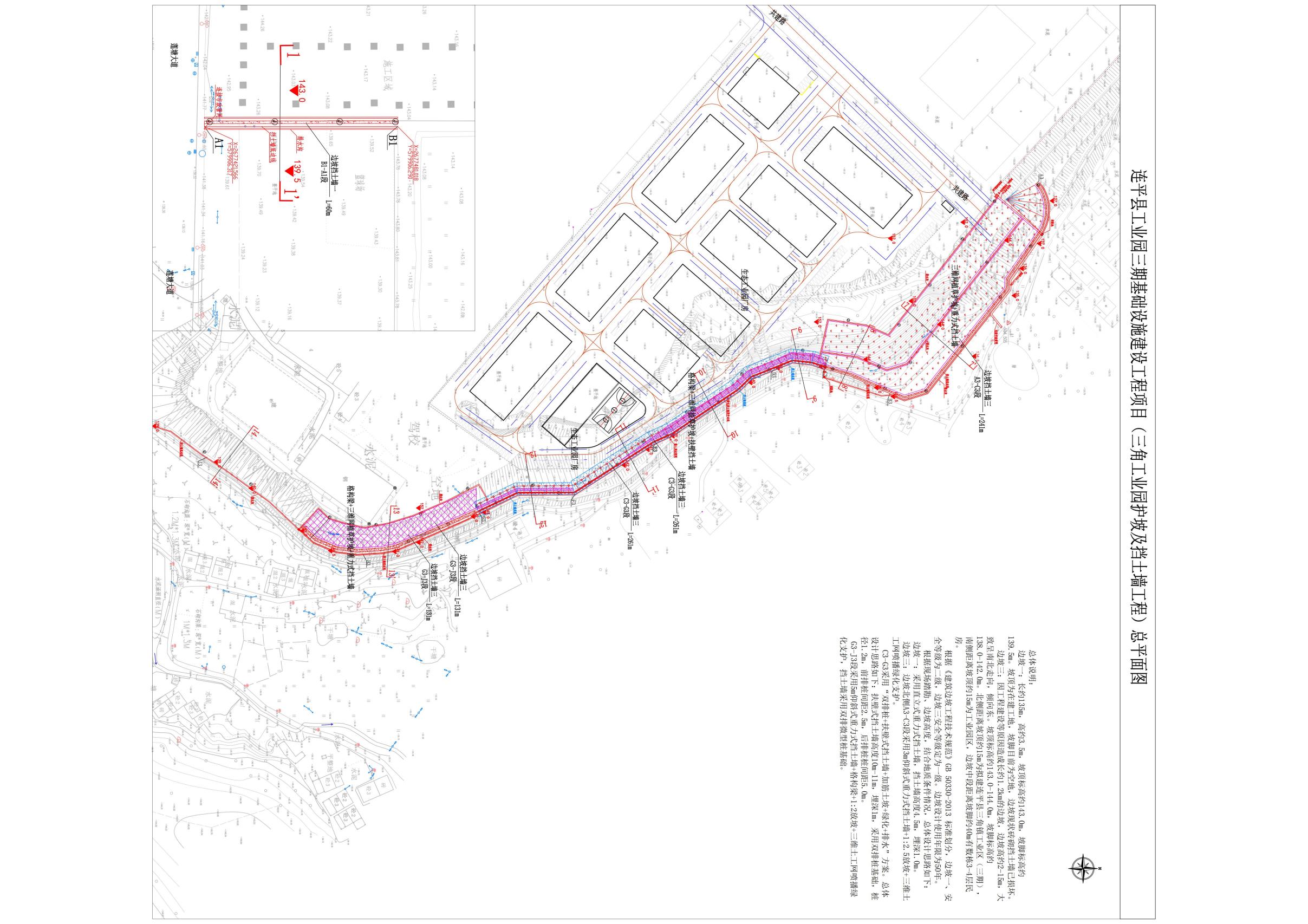 